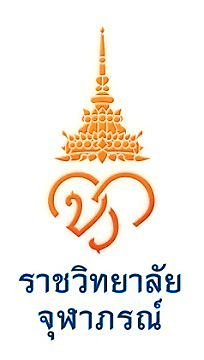 แบบประเมินผลการสอน           วิชา...........................................................................รหัสวิชา............................           ชื่อผู้เสนอขอกำหนดตำแหน่งวิชาการ ...............................................................           สังกัด..................................................................................................................                           ขอกำหนดตำแหน่งทางวิชาการระดับ.................................................................                           สาขาวิชา............................................................................................................*หมายเหตุ	1) ตำแหน่งผู้ช่วยศาสตราจารย์วิจัย ต้องมีผลงานการประเมินอยู่ในระดับชำนาญคะแนนไม่น้อยกว่า 28 คะแนน2) ตำแหน่งรองศาสตราจารย์วิจัย ต้องมีผลงานการประเมินอยู่ในระดับชำนาญพิเศษคะแนนไม่น้อยกว่า 32 คะแนน3) ตำแหน่งศาสตราจารย์วิจัย ต้องมีผลงานการประเมินอยู่ในระดับเชี่ยวชาญคะแนนไม่น้อยกว่า 36-40 คะแนนข้อคิดเห็น/ข้อเสนอแนะเพิ่มเติม................................................................................................................................................................................................................................................................................................................................................................................................................................................................................................................................................................................................................................................................................................................................................สรุปผลการประเมินผลการสอนผลการประเมินผลการสอนของ..................................................................................................................................        ซึ่งขอแต่งตั้งตำแหน่ง..................................................................ในสาขาวิชา............................................................       อยู่ในระดับ................................................................................................................................................................                                                                   ลงชื่อ......................................................
                                                                      (.................................................)                                                                                 อนุกรรมการประเมินผลการสอน
                                                                     วันที่............เดือน..................................พ.ศ..............ผลการสอน54321เหตุผล1. วางแผนการสอนอย่างเป็นระบบ เพื่อให้ผลการสอนเป็นไปตามจุดมั่งหมายที่วางไว้2. สอนให้ผู้เรียนรู้จักคิด วิเคราะห์ วิจารณ์ และสังเคราะห์ในวิชาการที่สอน3. ใช้เทคนิควิธีสอนต่างๆ เพื่อให้ผู้เรียนเกิดความสนใจและติดตามการสอนตลอดเวลา4. ทำให้ผู้เรียนมองเห็นความสัมพันธ์ของวิชาที่เรียนกับวิชาอื่นที่เกี่ยวข้อง5. แนะนำให้ผู้เรียนรู้จักแหล่งข้อมูลที่ค้นคว้าศึกษาเพิ่มเติม6. จัดให้ผู้เรียนแสดงความคิดเห็นและแลกเปลี่ยนประสบการณ์ตามความเหมาะสม7. ใช้สื่อการสอนและอุปกรณ์ช่วยสอนที่เหมาะสมอย่างดี8. ประเมินความรู้ความเข้าใจของผู้เรียนในวิชาที่สอน                                                    รวมคะแนนที่ได้...............คะแนนคะแนนที่ได้...............คะแนนคะแนนที่ได้...............คะแนนคะแนนที่ได้...............คะแนนคะแนนที่ได้...............คะแนน